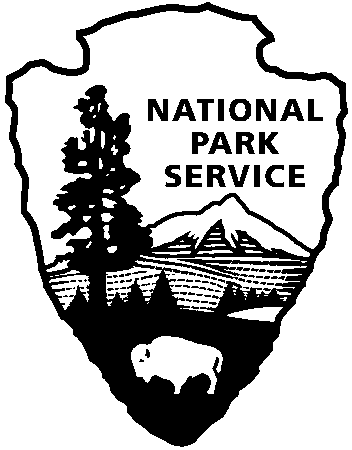 PLAYALINDA DISTRICT INTERPRETIVEPROGRAMSSEPTEMBER 2018PLEASE NOTE: all programs are subject to cancellation and/or rescheduling due to staff limitations, weather conditions, or other factors. Some programs require reservations, a minimum age, or a cost-recovery fee.  Call 321-403-9334for program information during operating hours (9:00 a.m. to 5:00 p.m.).  Visit our website at www.nps.gov/cana for more information.  Entrance fees apply to all interpretive program participants.  All programs meet the requirement for the Canaveral National Seashore Junior Ranger program.THURSDAY, September 13th & 27th – 10:00 AM - “MANATEE TALK” Learn about this gentle giant while viewing them in their natural environment. Meet at the Eddy Creek Fishing Dock. (1 hour)SATURDAY, September 15th – 8:00-11:00 AM “PLAYALINDA INTERNATIONAL COASTAL CLEAN-UP” – Once a year all over the world, millions of volunteers, who love the ocean and want to protect it, take this day to really make a difference.  The seashore provides important habitat for many species who will benefit from clean-up efforts such as sea turtles and sea birds. A volunteer t-shirt will be given out, while supplies last.  Bring water in a reusable container.  Also bring gloves and sun protection.  On this morning, the park entrance fee will be waived for International Coastal Cleanup volunteers. FRIDAY, September 7th & 28th– 10:00 AM - “SEMINOLE REST WALK”Take a walk thru Seminole Rest Historic Site. Observe the natural beauty of the area. Visit the historic home built atop ancient Timucuan mounds. Meet in the parking area. (1 hour)WEDNESDAY, September 19th & 26th – 10:00 AM – “KAYAK MOSQUITO LAGOON”Explore this Estuary of National Significance for a two hour tour with a ranger. Wear water friendly gear. Must be at least 8 years old, able to swim & paddle. Bring sunscreen, water, and repellent. Meet at Eddy Creek. To reserve a kayak call, (321) 403-9334. Reservations begin one week prior to the scheduled tour. Space is limited. (2 hours)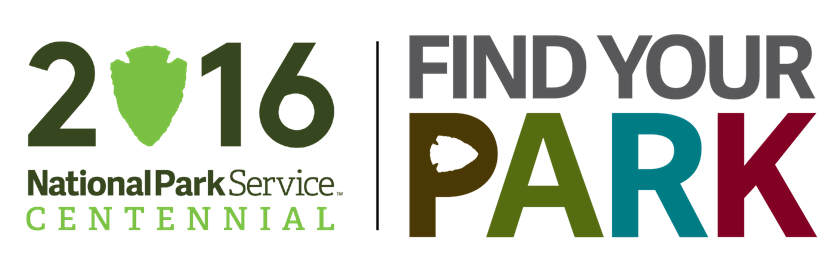 